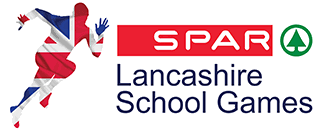 RUGBY CHALLENGESCORE SHEETPLEASE SUBMIT YOUR SCORE TO YOUR SCHOOL TEACHER BY 5PM ON FRIDAY 12th FEBRUARYChallengeBest AttemptWeek 1 – Score a TryWeek 2 – Slalom CarryWeek 3 – Colour/Number SequenceWeek 4 – Counter Balance Pick UpWeek 5 – Kick to TargetTotal